Campus: GuarulhosCampus: GuarulhosCampus: GuarulhosCurso (s): FilosofiaCurso (s): FilosofiaCurso (s): FilosofiaUnidade Curricular (UC): Estética e Filosofia da Arte: Wunderkammer: Naturalia, mirabilia e artificialia nas coleções de arte Unidade Curricular (UC): Estética e Filosofia da Arte: Wunderkammer: Naturalia, mirabilia e artificialia nas coleções de arte Unidade Curricular (UC): Estética e Filosofia da Arte: Wunderkammer: Naturalia, mirabilia e artificialia nas coleções de arte Unidade Curricular (UC): [Nome da UC em inglês]Unidade Curricular (UC): [Nome da UC em inglês]Unidade Curricular (UC): [Nome da UC em inglês]Unidade Curricular (UC): [Nome da UC em espanhol - opcional]Unidade Curricular (UC): [Nome da UC em espanhol - opcional]Unidade Curricular (UC): [Nome da UC em espanhol - opcional]Código da UC: Código da UC: Código da UC: Docente Responsável/Departamento: Cristiane Maria Rebello NascimentoDocente Responsável/Departamento: Cristiane Maria Rebello NascimentoContato (e-mail) (opcional): 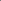 Docente(s) Colaborador(es)/Departamento(s): Docente(s) Colaborador(es)/Departamento(s): Contato (e-mail) (opcional): Ano letivo: 2023Termo: Turno: Nome do Grupo/Módulo/Eixo da UC (se houver): Idioma em que a UC será oferecida: (X) Português(  ) English(  ) Español(  ) Français(  ) Libras(  ) Outros:UC:(  ) Fixa(X) Eletiva(  ) OptativaOferecida como:(  ) Disciplina
(  ) Módulo
(  ) Estágio (  ) Outro Oferta da UC: (X) Semestral (  ) AnualAmbiente Virtual de Aprendizagem: (  ) Moodle
(  ) Classroom(  ) Outro (X) Não se aplica Ambiente Virtual de Aprendizagem: (  ) Moodle
(  ) Classroom(  ) Outro (X) Não se aplica Ambiente Virtual de Aprendizagem: (  ) Moodle
(  ) Classroom(  ) Outro (X) Não se aplica Pré-Requisito (s) - Indicar Código e Nome da UC: Pré-Requisito (s) - Indicar Código e Nome da UC: Pré-Requisito (s) - Indicar Código e Nome da UC: Carga horária total (em horas): 90Carga horária total (em horas): 90Carga horária total (em horas): 90Carga horária teórica (em horas): Carga horária prática (em horas): Carga horária de extensão (em horas): Se houver atividades de extensão, indicar código e nome do projeto ou programa vinculado na Pró-Reitoria de Extensão e Cultura (Proec): Se houver atividades de extensão, indicar código e nome do projeto ou programa vinculado na Pró-Reitoria de Extensão e Cultura (Proec): Se houver atividades de extensão, indicar código e nome do projeto ou programa vinculado na Pró-Reitoria de Extensão e Cultura (Proec): Ementa: O curso propõe examinar, por um lado os grandes sistemas da Estética, de outro permitir a reflexão sobre as produções artística na história da cultura.Ementa: O curso propõe examinar, por um lado os grandes sistemas da Estética, de outro permitir a reflexão sobre as produções artística na história da cultura.Ementa: O curso propõe examinar, por um lado os grandes sistemas da Estética, de outro permitir a reflexão sobre as produções artística na história da cultura.Conteúdo programático: O curso abordará de maneira abrangente o fenônemo da Wunderkammer, também conheci como galeria das maravilhas, ou ainda gabinetes de curiosidades. Esta denominação, que refere o tipo de acervo das coleções privadas européias de arte, entre os séculos XIV e XVIII, voltou a ter enorme interesse na arte contemporânea a partir da década de 80 do século passado, seja do ponto de vista crítico, quanto ponto de vista da produção artística e da curadoria de mostras de arte. Central no entendimento do lugar paradigmático que a wunderkammer tem na arte ocidental é a antiquíssima categoria da mirabilia, ou maravilha, que se aplica a todo tipo de objeto incomum, ou prodigioso, religioso ou não, que compreende tanto aqueles artificiados pelas mãos dos homens, quanto aqueles produzidos pela natureza, de modo que na origem destas coleções o próprio entendimento da esfera da arte não se distinguia de maneira completa do entendimento das esferas da ciência e da religião.Conteúdo programático: O curso abordará de maneira abrangente o fenônemo da Wunderkammer, também conheci como galeria das maravilhas, ou ainda gabinetes de curiosidades. Esta denominação, que refere o tipo de acervo das coleções privadas européias de arte, entre os séculos XIV e XVIII, voltou a ter enorme interesse na arte contemporânea a partir da década de 80 do século passado, seja do ponto de vista crítico, quanto ponto de vista da produção artística e da curadoria de mostras de arte. Central no entendimento do lugar paradigmático que a wunderkammer tem na arte ocidental é a antiquíssima categoria da mirabilia, ou maravilha, que se aplica a todo tipo de objeto incomum, ou prodigioso, religioso ou não, que compreende tanto aqueles artificiados pelas mãos dos homens, quanto aqueles produzidos pela natureza, de modo que na origem destas coleções o próprio entendimento da esfera da arte não se distinguia de maneira completa do entendimento das esferas da ciência e da religião.Conteúdo programático: O curso abordará de maneira abrangente o fenônemo da Wunderkammer, também conheci como galeria das maravilhas, ou ainda gabinetes de curiosidades. Esta denominação, que refere o tipo de acervo das coleções privadas européias de arte, entre os séculos XIV e XVIII, voltou a ter enorme interesse na arte contemporânea a partir da década de 80 do século passado, seja do ponto de vista crítico, quanto ponto de vista da produção artística e da curadoria de mostras de arte. Central no entendimento do lugar paradigmático que a wunderkammer tem na arte ocidental é a antiquíssima categoria da mirabilia, ou maravilha, que se aplica a todo tipo de objeto incomum, ou prodigioso, religioso ou não, que compreende tanto aqueles artificiados pelas mãos dos homens, quanto aqueles produzidos pela natureza, de modo que na origem destas coleções o próprio entendimento da esfera da arte não se distinguia de maneira completa do entendimento das esferas da ciência e da religião.Objetivos: O objetivo do curso é introduzir os alunos ao tema da wunderkammer, um gênero colecionista de raiz tardo medieval, que pretende catalogar os fenômenos naturais e as manifestações divinas e artísticas no mundo sensível, à maneira das enciclopédias da idade média tardia, como é o caso das Etimologias, de Isidoro de Sevilha. O curso acompanhará as mudanças que as wunderkammer sofrem ao longo dos séculos XIV e XVIII, de acordo com os novos gostos estéticos e um crescente interesse científico e laico pelo mundo natural, dando ao fim origem aos atuais museus de história natural. Por fim, abordaremos um retorno do tema da wunderkammer, no fim do século passado, como tema da criação artística. Objetivos: O objetivo do curso é introduzir os alunos ao tema da wunderkammer, um gênero colecionista de raiz tardo medieval, que pretende catalogar os fenômenos naturais e as manifestações divinas e artísticas no mundo sensível, à maneira das enciclopédias da idade média tardia, como é o caso das Etimologias, de Isidoro de Sevilha. O curso acompanhará as mudanças que as wunderkammer sofrem ao longo dos séculos XIV e XVIII, de acordo com os novos gostos estéticos e um crescente interesse científico e laico pelo mundo natural, dando ao fim origem aos atuais museus de história natural. Por fim, abordaremos um retorno do tema da wunderkammer, no fim do século passado, como tema da criação artística. Objetivos: O objetivo do curso é introduzir os alunos ao tema da wunderkammer, um gênero colecionista de raiz tardo medieval, que pretende catalogar os fenômenos naturais e as manifestações divinas e artísticas no mundo sensível, à maneira das enciclopédias da idade média tardia, como é o caso das Etimologias, de Isidoro de Sevilha. O curso acompanhará as mudanças que as wunderkammer sofrem ao longo dos séculos XIV e XVIII, de acordo com os novos gostos estéticos e um crescente interesse científico e laico pelo mundo natural, dando ao fim origem aos atuais museus de história natural. Por fim, abordaremos um retorno do tema da wunderkammer, no fim do século passado, como tema da criação artística. Metodologia de ensino: - aulas expositivas- leitura e discussão dos textos selecionados na bibliografia básica- projeção e análise de obrasAvaliação: trabalho finalBibliografia: Básica:BARTHES, Roland. Arcimboldo, Milano, Abscondita, 2005.BEAL, E. F. “Hesiod’s Prometheus and the Development in Myth”, Journal of the History of Ideas, vol. 52, n. 3, Jul.-Set., 1991, p. 355-371.BESSONE, Stefano. Wunderkammer. Naturalia, artificialia e mirabiliaLogos, 2011.BRANDÃO, Carlos Antônio Leite et al. Na gênese das racionalidades modernas. Em torno de Leon Battista Alberti, Editora Ufmg, Belo Horizonte, 2013.BREDEKAMP, Horst. Nostalgia dell’antico e fascino della macchina. La storia della Kunstkammer e il futuro della storia dell’arte, Il Saggiatore, Milano, 1996.FERINO-PADGEN, Sylvia. Arcimboldo, Palazzo Barberini Roma, 20 ottobre 2017 – 11 febbraio 2018, Milano, Skira, 2017.GALLI MICHERO, L. M. Wunderkammer. Arte, natura, meraviglia ieri e oggi, Skira, 2013.HOARE, Philip. “Museum and Gallery curators reopen the cabinet of curiosities concept”, The Guardian, Art and Design, 13, jan. 2014.ISAGER, Jacob. Pliny on art and society, Routledge, London, 1991.LUGLI, Adalgisa. Naturalia e mirabilia. Il naturalismo enciclopedico nelle wunderkammer(1983), reimpresso Mazzotta, 2006.Mirabilia Urbis Romae: The Marvels of Rome, Or a Picture of a Golden City, org. Francis Morgan Nichols, Spithoever, Roma, 1889, reimpressão Bibliobazaar. MCHAM, Sarah Blake. Pliny and the artistic culture of the Italian Renaissance, Yale University Press, New Haven-London, 2013.PALLADIO, Andrea. L’antiquità di Roma(1567), org. Fiore, Francesco Paolo, Edizioni Il Polifilo, Milano, 2006.POULOT, Dominique. Museu e museologia, Editora Autêntica, Belo Horizonte, 2013.PRAZ, Mario. La filosofia dell’arredamento. I mutamenti del gusto nella decorazione interna attraverso i secoli (1964), Ugo Guanda Editore, Milano, 2012.SCHLOSSER, Julius von. Raccolte d’arte di meraviglie del tardo rinascimento (1908), Sansoni, Firenze, 1974. TODARO, Luna. Arte metafisica e Wunderkammer, Palombi Editore, 2011.Complementar: KANT, I. Crítica sobre o Belo e a Arte. trad. Rubens Rodrigues Torres Filho, São Paulo, ed. Abril, 1974.LESSING, Gotthold Ephraim. Laocoonte ou Sobre as fronteiras da pintura e da poesia, São Paulo, Iluminuras, 2011.LOMBARDO, Giovanni. A estética da antiguidade clássica, Lisboa, Editorial Estampa, 2003.PLATÃO. A república, Lisboa, Fundação Calouste Gulbenkian, 2012. SCHAEFFER, Jean-Marie. L'art de l'âge moderne: l'esthétique et la philosophie de l'art du XVIIIe siècle è nos jours. Paris, Gallimard, 1992.SCHELLING, Friedrich Wilhelm Joseph von. Filosofia da arte, São Paulo, EDUSP, 2001.SCHILLER, Friedrich. A educação estética do homem, São Paulo, Iluminuras, 2002. SCHILLER, Friedrich. Do sublime ao trágico, São Paulo, Autêntica, 2011.WINCKELMANN, Johann Joachim. Reflexiones sobre la imitación de las obras griegas en la pintura y la escultura, Madrid, Fondo de Cultura Económica, 2007. WINCKELMANN, Johann Joachim. Reflexões sobre a arte antiga, Porto Alegre, Movimento, 1993.Cronograma (opcional): 